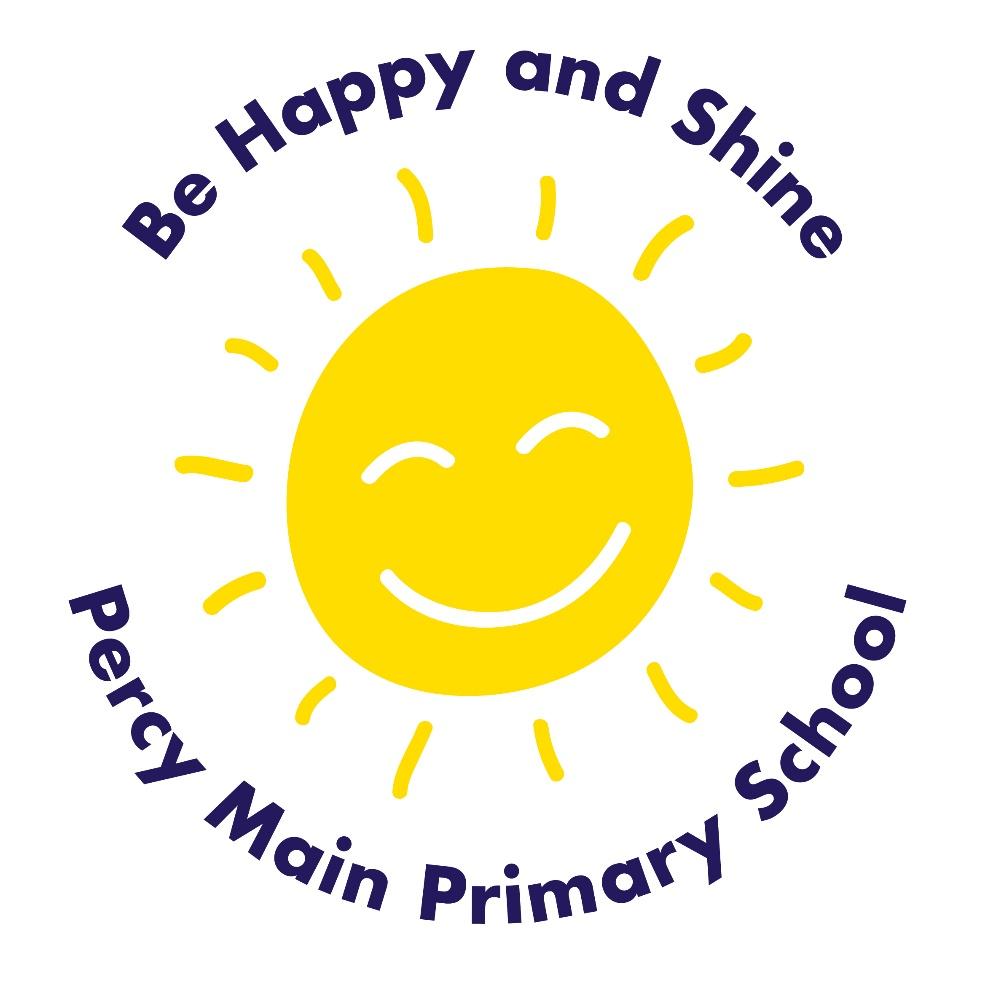 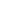 Accessibility PlanDate adopted: 27th February 2024Signed by Chair of Governors: Mr D BaldwinSigned by Headteacher: Mrs K ThompsonDate of review: February 2025Contents:Statement of intentLegal frameworkRoles and responsibilities The Accessibility Audit Planning duty 1: Curriculum Planning duty 2: Physical environment Planning duty 3: Information Monitoring and reviewStatement of intent This plan outlines how Percy Main Primary School aims to increase access to education for pupils with disabilities in the three areas required by the planning duties in the Equality Act 2010 (i.e. the curriculum, physical environment and information). A person is regarded as having a disability under the Equality Act where they have a physical or mental impairment that has a substantial and long-term adverse effect on their ability to carry out normal day-to-day activities. This plan aims to:Increase the extent to which pupils with disabilities can participate in the curriculum. Improve the physical environment of the school to enable pupils with disabilities to take better advantage of education, benefits, facilities and services provided. Improve the availability of accessible information to pupils with disabilities. The above aims will be delivered within a reasonable timeframe, and in ways which are determined after taking into account pupils’ disabilities and the views of parents and pupils. In the preparation of an accessibility strategy, the LA will have regard to the need to allocate adequate resources in the implementation of this strategy. The governing body also recognises its responsibilities towards employees with disabilities and will:Monitor recruitment procedures to ensure that individuals with disabilities are provided with equal opportunities. Provide appropriate support and provision for employees with disabilities to ensure that they can carry out their work effectively without barriers. Undertake reasonable adjustments to enable staff to access the workplace. The plan will be resourced, implemented, reviewed and revised in consultation with:Pupils’ parents. The headteacher and other relevant members of staff. Governors. External partners. Legal frameworkThis plan has due regard to all relevant legislation and statutory guidance including, but not limited to, the following: Human Rights Act 1998The Special Educational Needs and Disability Regulations 2014Education and Inspections Act 2006Equality Act 2010Education Act 1996Children and Families Act 2014The Equality Act 2010 (Specific Duties and Public Authorities) Regulations 2017DfE (2014) ‘The Equality Act 2010 and schools’ DfE (2015) ‘Special educational needs and disability code of practice: 0 to 25 years’This plan operates in conjunction with the following school policies:Equality Information and Objectives PolicyEYFS PolicySpecial Educational Needs and Disabilities (SEND) PolicyEquality, Equity, Diversity and Inclusion PolicyAdmission ArrangementsBehaviour PolicyMedicines in School Policy Administering Medication in Schools PolicyHealth and Safety PolicyData Protection PolicyRoles and responsibilities The governing body will be responsible for:Ensuring that all accessibility planning adheres to and reflects the principles outlined in this plan.Approving this plan before it is implemented. Monitoring this plan.The headteacher will be responsible for:Ensuring that staff members are aware of pupils’ disabilities and medical conditions.Establishing whether a new pupil has any disabilities or medical conditions which the school should be aware of.Consulting with relevant and reputable experts if challenging situations regarding pupils’ disabilities arise.Working closely with the governing body, LA and external agencies to effectively create and implement the school’s Accessibility Plan.The SENCO will be responsible for:Working closely with the headteacher and governing body to ensure that pupils with SEND are appropriately supported. Ensuring they have oversight of the needs of pupils with SEND attending the school, and advising the headteacher in relation to those needs as appropriate.Staff members will be responsible for:Acting in accordance with this plan at all times.Supporting disabled pupils to access their environment and their education wherever necessary, e.g. by making reasonable adjustments to their practice.Ensuring that their actions do not discriminate against any pupil as a result of their disability. The Accessibility Audit The governing body will undertake an annual Accessibility Audit. The audit will cover the following three areas:Access to the curriculum – the governing body will assess the extent to which pupils with disabilities can access the curriculum on an equal basis with their peers. Access to the physical environment – the governing body will assess the extent to which pupils with disabilities can access the physical environment on an equal basis with their peers. Access to information – the governing body will assess the extent to which pupils with disabilities can access information on an equal basis with their peers.When conducting the audit, the governing body will consider all kinds of disabilities and impairments, including, but not limited to, the following:Ambulatory disabilities – this includes pupils who use a wheelchair or mobility aid Dexterity disabilities – this includes those whose everyday manual handling of objects and fixtures may be impairedVisual disabilities – this includes those with visual impairments and sensitivities Auditory disabilities – this includes those with hearing impairments and sensitivities Comprehension – this includes hidden disabilities, such as autism and dyslexia The findings from the audit will be used to identify short-, medium- and long-term actions to address specific gaps and improve access. All actions will be carried out in a reasonable timeframe, and after taking into account pupils’ disabilities and the preferences of their parents. The actions that will be undertaken are detailed in the following sections of this document. Percy Main Primary School Accessibility Plan 2024 - 2027Monitoring and reviewThis plan will be monitored on an annual basis and reviewed on a three yearly basis by the governing body and headteacher. The next scheduled monitoring date for this plan is February 2025.  Any changes to this plan will be communicated to all staff members and relevant stakeholders. 1. Improving Participation in the Curriculum1. Improving Participation in the Curriculum1. Improving Participation in the Curriculum1. Improving Participation in the Curriculum1. Improving Participation in the Curriculum1. Improving Participation in the CurriculumPriority LeadStrategy / ActionResourcesTimescale Success Criteria Effective communication and engagement with parentsSLT/ SencoTermly meetings with parents/carers – Termly consultations SEND support plans / Annual Review meetings with SENCo Stay and Learn sessionsTime allocatedIn place and ongoingParents/carers fully informed about progress & engage with their child’s learningTraining for staff on increasing access to the curriculum for all pupilsSLT / Senco/ School nurseEpipen trainingIntimate care policy Training from SALT, Language and Communication Team, SST and Sensory Support team Access to coursesOutreach support from local special school Online resources for CPD shared with staff Ongoing guidance from specialists e.g. Sensory Support Team for children with visual or hearing impairment, physiotherapists, OT, moving and handling advisors, continence nurse etc.Training time TA time allocatedIn place and ongoingIncreased access to the curriculum Needs of all learners met Maintain records of staff trained Effective use of resources & specialised equipment to increase access to the curriculum for all pupilsSenco/ SLTStrategic deployment of support staff/intervention staff Use of ICT, eg: Clicker & voice activated textPurchase and allocate other resources as needed, eg: sloping boards for writing, wobble cushions, reading rulers, coloured exercise books / overlays, pencil grips, adapted pens, chew/fiddle toysEnsure specialist equipment (eg: hearing aids) is checked daily and seek advice if needed (eg: from Sensory Support)Specific apps to support learning on ipads Other resources as required for individual pupilsIn place and ongoingPositive impact on pupil progress Barriers to learning are removed by use of apps such as ClickerAdaptations to the curriculum to meet the needs of individual learnersSencoPastoral teamPastoral supportTimetable adaptations Individual physiotherapy/OT programmes/Speech and language therapy programmes Use of access arrangements for assessment/National testsOccupational therapy/Sensory team/Physio as required In place and ongoingNeeds of all learners met enabling positive outcomesImprove educational experiences for visually impaired pupilsSencoConsult Sensory Support team Use of magnifiers/Braille keyboard/enlarged reading materials, etc. as required based on identified needsCost of equipmentIn place when required - regular visits from sensory support team.Teaching aids, white boards etc, more easily seen and learning experiences of pupils enhanced. Improve educational experiences for hearing impaired pupilsSencoDaily maintenance and use of radio aids when required Consider hearing loop/soundfield systems if recommended Consult Hearing Impairment teamInstallation of equipmentIn place when required - regular visits from sensory support team.Staff know how to operate/maintain hearing technology and learning experiences of pupils enhanced.All out of school activities and after school clubs are planned to ensure reasonable adjustments are made to enable the participation of the whole range of pupilsSLT/Senc o/Staff leading clubsRisk assessments will be undertaken where appropriate Providers will comply with all legal requirementsAny specialist equipment needed to allow a child to access a club OngoingIncreased access to the extra-curricular activities for all pupils with SEND.2. Improving Physical Environment2. Improving Physical Environment2. Improving Physical Environment2. Improving Physical Environment2. Improving Physical Environment2. Improving Physical EnvironmentPriority LeadStrategy / ActionResourcesTimescale Success Criteria Provision of wheelchair accessible toiletsBB/PRMaintain wheelchair accessible toilets with clinical waste binsMaintenance costsIn place and ongoingSchool will be fully accessible for wheelchair users Access into and around school and reception to be fully compliant BB/PRDesignated disabled parkingWide doors and corridorsClear route through school Maintenance costsIn place and ongoingGround floor of school will be fully accessible for wheelchair usersMaintain safe access around exterior of schoolBB/PREnsure that pathways are kept clear of vegetationCost included in ground`s maintenance contractIn place and ongoingPeople with disabilities can move unhindered along exterior pathways Maintain safe access around the interior of the schoolBB/PRAwareness of flooring, furniture and layout in planning for disabled pupilsCost of any adjustments that need to be madeIn place and ongoingPeople with disabilities can move safely around the school3 Improve the Delivery of Written Information3 Improve the Delivery of Written Information3 Improve the Delivery of Written Information3 Improve the Delivery of Written Information3 Improve the Delivery of Written Information3 Improve the Delivery of Written InformationPriority LeadStrategy / ActionResourcesTimescale Success Criteria Availability of written material in alternative formatsOffice/ SLT/ SencoCommunications emailed to parent/carersImprove availability of information for parents – display appropriate leaflets for parents to collect Key content published on school website Provide translated documents where appropriateContact details and cost of translation / adaptationIn place & ongoingAll parent/carers will be up to date and well informed of school informationIntroduce dual coding.SencoMaintain subscription to Widgit programme.Complete training to Widgit with school staff.Use dual coding within the environment and for pupil resources.SubscriptionPrinting signs/labels/resourcesIn place & ongoingStaff feel confident using  widgitPupils can access information